Fiche « bilan annuel » des actions réalisées dans le cadre de la mission« Référent-e Handicap » et des accueils et accompagnements réalisés  auprès du public en situation de handicap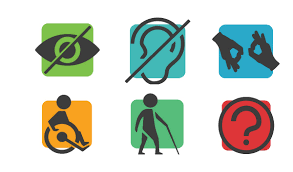 Informations sur le centre de formationNom organisme de formation : Nom et Prénom du ou de la Référent-e Handicap (RH) : Période prise en compte pour le bilan annuel :Début (mois/année) :	Fin (mois/année) :Moyens mis en œuvre au sein du centre de formationAffiche positionnée au sein des locaux :Si oui, précisez où (plusieurs réponses possibles) :  Oui	 NonAu niveau de l’accueilAu niveau de la salle de repos ou du coin caféSur la porte du bureau du RHAutres lieux (précisez) :Repérage du public dans les documents administratifs :Si oui, précisez (plusieurs réponses possibles) :   Oui	 NonPrésence de la mention « RQTH » dans le dossier d’inscriptionPrésence de la mention « Besoins d’aménagements au regard de la santé (tiers temps, temps partiel, par exemple) » dans le dossier d’inscriptionAutres moyens (précisez) :Communication sur la mission de RH auprès du public :Si oui, précisez (plusieurs réponses possibles):   Oui	 NonPrésentation du RH lors des informations collectives ou des réunions de démarrage des formationsFiche de présentation du RH dans le Livret d’accueil ou le dossier d’inscriptionAutres moyens (précisez) :Mise en place du Registre d’Accessibilité (obligatoire pour tout ERP) :  Oui	 NonAchat de matériels adaptés par le centre de formation (cf. « Kit minimum d’accessibilité ») :  Oui	 NonJoindre une liste des matériels adaptés que possède le centre de formationMise en place d’un Groupe Projet « Accessibilité des formations » en interne associant un membre de la Direction, le ou la RH, les responsables pédagogiques :   Oui	 NonMise en œuvre d’un Plan d’Actions « Accessibilité des formations » au sein du centre de formation :  Oui	 NonJoindre un descriptif synthétique des actions mises en place pour développer l’accessibilité de l’offre de formationLes stagiaires (ou appenti-es) en situation de handicapBilan des autres missions du ou de la RH au sein de l’organismeInformation des équipes en interne sur l’engagement du centre de formation pour l’accueil des personnes en situation de handicap et sur les missions du RHFréquence :Nombre de personnes concernées :Type de personnes concernées en interne (Direction / équipes pédagogiques / équipes administratives) :Animation de sessions d’informations et d’échanges sur le handicap en interne (retours sur les éléments d’information recueillis lors des actions d’animation proposées par l’Agefiph et la Région, mise à disposition de documentations, bilan des actions réalisées auprès des stagiaires ou apprenti-es en situation de handicap au sein du centre de formation, etc.)Fréquence :Nombre de personnes concernées :Type de personnes concernées en interne (Direction / équipes pédagogiques / équipes administratives) :Animation de réunions de travail au sein d’un Groupe Projet « Accessibilité des formations » associant un membre de la Direction, le ou la RH, des responsables pédagogiques afin de mettre en place et suivre les conditions d’accessibilité généralisée de l’ensemble de l’offre de formation (en terme d’ingénierie de formation et d’ingénierie pédagogique)Fréquence :Liste des participants émanant de l’équipe de Direction :Liste des participants émanant de l’équipe des responsables pédagogiques :Participation aux actions de regroupement organisées dans le cadre du dispositif « Agefiph / Région »Nombre de participations:Nature des actions suivies :